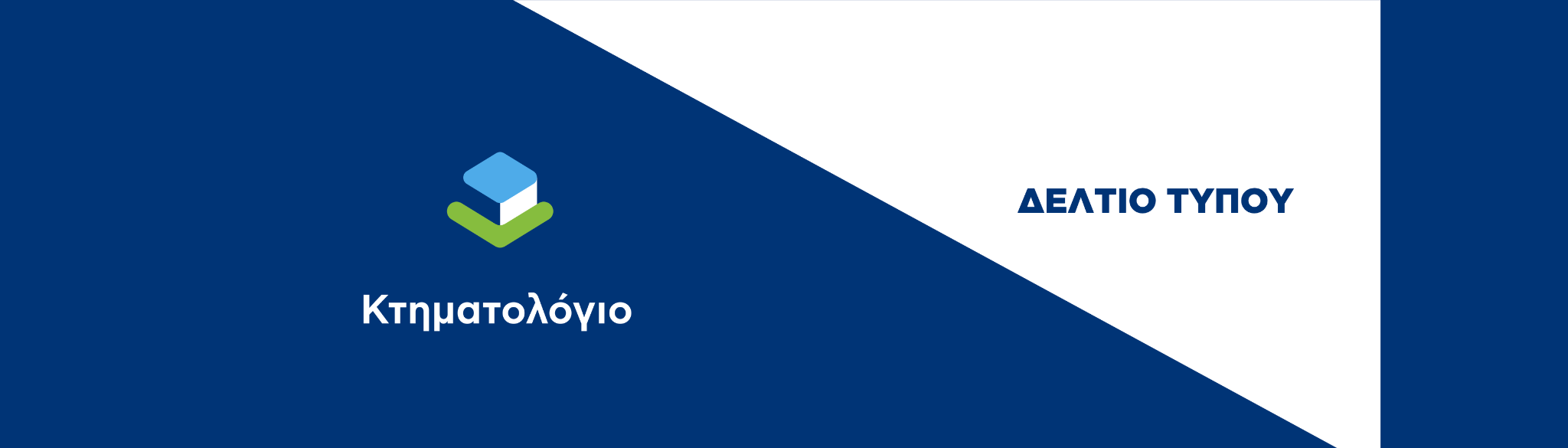 Γραφείο Δημοσίων Σχέσεων  pressoffice@ktimatologio.gr                                                                                                 Χολαργός, 16 Φεβρουαρίου 2024ΠΡΟΣ ΜΜΕ ΠΑΡΑΤΑΣΗ ΑΝΑΡΤΗΣΗΣ ΚΤΗΜΑΤΟΛΟΓΙΚΩΝ ΠΙΝΑΚΩΝ ΚΑΙ ΔΙΑΓΡΑΜΜΑΤΩΝ ΣΕ ΠΕΡΙΟΧΕΣ ΤΩΝ Π.Ε. ΜΑΓΝΗΣΙΑΣ ΚΑΙ ΣΠΟΡΑΔΩΝ​	Το Ελληνικό Κτηματολόγιο ενημερώνει τους κατόχους ακίνητης ιδιοκτησίας σε περιοχές των Περιφερειακών Ενοτήτων Μαγνησίας και Σποράδων πως η Ανάρτηση κτηματολογικών πινάκων και διαγραμμάτων παρατείνεται μέχρι την 19η Μαρτίου 2024.Η χορήγηση της παράτασης κρίθηκε αναγκαία προκειμένου να διευκολυνθεί η εξυπηρέτηση των πολιτών από το Γραφείο Κτηματογράφησης, λόγω της κήρυξης του μεγαλύτερου μέρους των υπό κτηματογράφηση περιοχών ως πλημμυρόπληκτες (20875/Δ.Α.Ε.Φ.Κ.-Κ.Ε/Α325 ΚΥΑ - ΦΕΚ 5813/Β΄/04-10-2023). Κατά συνέπεια, οι ιδιοκτήτες ακίνητης περιουσίας στις περιοχές αυτές καλούνται τώρα να εκμεταλλευτούν τη χρονική παράταση του ενός μήνα, προκειμένου να ελέγξουν και να επιβεβαιώσουν ή να διορθώσουν την καταγραφή της ιδιοκτησίας τους, αποφεύγοντας έτσι δικαστικές επιλύσεις που κοστίζουν σε χρόνο, χρήμα και ταλαιπωρία.Συγκεκριμένα θα πρέπει να δουν και να ελέγξουν: • Την  περιγραφή και τη νομική πληροφορία των ακινήτων τους (Κτηματολογικός Πίνακας)  • Τα όρια των γεωτεμαχίων τους (Κτηματολογικό Διάγραμμα) Εάν συμφωνούν με τα στοιχεία της Ανάρτησης, δεν χρειάζεται να προβούν σε άλλη ενέργεια. Εάν δεν συμφωνούν με κάποια από τα στοιχεία, μπορούν να υποβάλλουν αίτηση διόρθωσης, μέχρι την ημερομηνία λήξης, ηλεκτρονικά στο www.ktimatologio.gr ή στο Γραφείο Κτηματογράφησης, κατόπιν ραντεβού. Επισημαίνεται ότι η διαδικασία της Ανάρτησης πραγματοποιείται πλήρως ψηφιακά, χωρίς την υποχρέωση του πολίτη για αυτοπρόσωπη παρουσία στο Γραφείο Κτηματογράφησης.Από την έναρξη της Ανάρτησης  τίθενται σε ισχύ οι διατυπώσεις του άρθρου 5 του Ν. 2308/1995 (που αφορούν στη σύνταξη συμβολαίων, στη συζήτηση ενώπιον δικαστηρίου και στην καταχώριση οποιασδήποτε πράξης στο Υποθηκοφυλακείο). Αναλυτικά οι περιοχές:Περιφέρεια ΘεσσαλίαςΠεριφερειακή Ενότητα ΜαγνησίαςΑ) Καλλικρατικός Δήμος ΑΛΜΥΡΟΥ Β) Καλλικρατικός Δήμος ΒΟΛΟΥ: Προκαποδιστριακοί ΟΤΑ ΑΙΔΙΝΙΟΥ, ΓΛΑΦΥΡΩΝ, ΜΙΚΡΟΘΗΒΩΝ, ΣΕΣΚΛΟΥ Γ) Καλλικρατικός Δήμος ΝΟΤΙΟΥ ΠΗΛΙΟΥ: Προκαποδιστριακοί ΟΤΑ ΑΡΓΑΛΑΣΤΗΣ, ΛΑΥΚΟΥ, ΜΕΤΟΧΙΟΥ, ΜΗΛΙΝΗΣ, ΠΡΟΜΥΡΙΟΥ, ΤΡΙΚΕΡΙΟΥ Δ) Καλλικρατικός Δήμος ΡΗΓΑ ΦΕΡΑΙΟΥΠεριφερειακή Ενότητα ΣποράδωνΑ) Καλλικρατικός Δήμος ΣΚΟΠΕΛΟΥ: Προκαποδιστριακοί ΟΤΑ ΓΛΩΣΣΗΣ, ΚΛΗΜΑΤΟΣ, ΣΚΟΠΕΛΟΥ Διεύθυνση Γραφείου ΚτηματογράφησηςΠΑΝΘΕΣΣΑΛΙΚΟ ΣΤΑΔΙΟ (ΑΙΘΟΥΣΕΣ ΚΤΙΡΙΟΥ 24, 1Τ 453, 53Α, 1Τ 461), Σταδίου 90, ΤΚ 38446, Ν. Ιωνία Βόλοςe-mail: info@ktimatologio-magnisias.gr (μόνο για πληροφορίες),τηλέφωνο: 2421025288 (για πληροφορίες και ραντεβού)Ωράριο λειτουργίας: Δευτέρα, Τρίτη, Πέμπτη, Παρασκευή 08.30 - 16.30 και κάθε  Τετάρτη 08.30 - 20.30 Πληροφορίες δίνονται από Δευτέρα έως Παρασκευή στo τηλέφωνo 210-6505600  από 08:30 έως 15:30, στο 1015 και στον ιστότοπο www.ktimatologio.gr